ЗАКОНТУЛЬСКОЙ ОБЛАСТИОБ УПОЛНОМОЧЕННОМ ПО ЗАЩИТЕПРАВ ПРЕДПРИНИМАТЕЛЕЙ В ТУЛЬСКОЙ ОБЛАСТИПринятТульской областной Думой28 марта 2013 годаНастоящий Закон определяет правовое положение, основные задачи и компетенцию уполномоченного по защите прав предпринимателей в Тульской области.Статья 1. Уполномоченный по защите прав предпринимателей в Тульской области1. В целях защиты прав и законных интересов субъектов предпринимательской деятельности, зарегистрированных в органе, осуществляющем государственную регистрацию на территории Тульской области, а также субъектов предпринимательской деятельности, права и законные интересы которых были нарушены на территории Тульской области (далее - субъекты предпринимательской деятельности), и осуществления контроля за соблюдением прав и законных интересов указанных субъектов на территории Тульской области учреждается должность уполномоченного по защите прав предпринимателей в Тульской области (далее - Уполномоченный).(часть 1 в ред. Закона Тульской области от 27.06.2013 N 1965-ЗТО)2. Должность Уполномоченного является государственной должностью Тульской области.2-1. Уполномоченный осуществляет свою деятельность в границах территории Тульской области.(часть 2-1 введена Законом Тульской области от 27.06.2013 N 1965-ЗТО)3. Уполномоченный при осуществлении полномочий независим и неподотчетен органам государственной власти Тульской области, территориальным органам федеральных органов исполнительной власти, органам местного самоуправления в Тульской области и их должностным лицам.Статья 2. Правовые основы деятельности УполномоченногоУполномоченный в своей деятельности руководствуется Конституцией Российской Федерации, законодательством Российской Федерации, общепризнанными принципами и нормами международного права, международными договорами Российской Федерации, Уставом (Основным Законом) Тульской области, настоящим Законом и иными нормативными правовыми актами Тульской области.Статья 3. Задачи УполномоченногоОсновными задачами Уполномоченного являются:1) защита прав и законных интересов субъектов предпринимательской деятельности;1-1) осуществление в пределах своей компетенции контроля за соблюдением прав и законных интересов субъектов предпринимательской деятельности на территории Тульской области;(п. 1-1 введен Законом Тульской области от 31.01.2014 N 2060-ЗТО)2) содействие развитию общественных институтов, ориентированных на защиту прав субъектов предпринимательской деятельности;3) правовое просвещение субъектов предпринимательской деятельности по вопросам их прав, форм и методов защиты их законных интересов;4) содействие в формировании и реализации государственной политики Тульской области в сфере развития предпринимательской деятельности и защиты прав субъектов предпринимательской деятельности;5) подготовка предложений по совершенствованию механизма защиты прав и законных интересов субъектов предпринимательской деятельности.Статья 4. Требования к кандидатам на должность Уполномоченного и порядок его назначения1. На должность Уполномоченного назначается гражданин Российской Федерации, постоянно проживающий в Российской Федерации, не имеющий гражданства (подданства) иностранного государства либо вида на жительство или иного документа, подтверждающего право на постоянное проживание гражданина Российской Федерации на территории иностранного государства, и имеющий высшее образование.(часть 1 в ред. Закона Тульской области от 20.07.2021 N 61-ЗТО)2. На Уполномоченного распространяются ограничения и обязанности, установленные Федеральным законом от 25 декабря 2008 года N 273-ФЗ "О противодействии коррупции" и другими федеральными законами.(в ред. Закона Тульской области от 26.02.2016 N 11-ЗТО)2-1. Уполномоченный не вправе замещать государственные должности Российской Федерации, иные государственные должности субъектов Российской Федерации, должности государственной гражданской службы и должности муниципальной службы.(часть 2-1 введена Законом Тульской области от 27.06.2013 N 1965-ЗТО; в ред. Закона Тульской области от 31.01.2014 N 2060-ЗТО)2-2. Уполномоченный обязан сообщать в порядке, установленном Губернатором Тульской области, о возникновении личной заинтересованности при исполнении должностных обязанностей, которая приводит или может привести к конфликту интересов, а также принимать меры по предотвращению или урегулированию такого конфликта.(часть 2-2 введена Законом Тульской области от 26.02.2016 N 11-ЗТО)3. Уполномоченный назначается на должность сроком на пять лет.4. Назначение кандидата на должность Уполномоченного осуществляется Губернатором Тульской области по согласованию с Уполномоченным при Президенте Российской Федерации по защите прав предпринимателей с учетом мнения предпринимательского сообщества.(в ред. Законов Тульской области от 27.06.2013 N 1965-ЗТО, от 26.02.2016 N 11-ЗТО)5. Одно и то же лицо не может быть назначено на должность Уполномоченного более чем на два срока подряд.Статья 5. Вступление в должность Уполномоченного1. Уполномоченный вступает в должность со дня принятия решения о его назначении.2. После назначения на должность Уполномоченный приносит присягу следующего содержания:"Клянусь защищать права и свободы субъектов предпринимательской деятельности в Тульской области, честно и добросовестно исполнять обязанности уполномоченного по защите прав предпринимателей в Тульской области, соблюдать Конституцию Российской Федерации и федеральные законы, Устав (Основной Закон) Тульской области и законы Тульской области".Присяга приносится в торжественной обстановке. Текст присяги зачитывается вслух. Факт принесения присяги подтверждается подписью лица, ее принесшего, на бланке присяги, который приобщается к личному делу Уполномоченного. Форма бланка присяги утверждается Губернатором Тульской области.(в ред. Закона Тульской области от 26.02.2016 N 11-ЗТО)3. Уполномоченный имеет удостоверение, являющееся документом, подтверждающим его полномочия. Удостоверение подписывается Губернатором Тульской области. Образец и описание удостоверения утверждаются Губернатором Тульской области.(в ред. Закона Тульской области от 26.02.2016 N 11-ЗТО)Статья 6. Прекращение полномочий Уполномоченного1. Полномочия Уполномоченного прекращаются со дня назначения на должность вновь назначенного Уполномоченного, за исключением случаев, установленных частью 3 настоящей статьи.2. Досрочное прекращение полномочий Уполномоченного осуществляется Губернатором Тульской области по представлению Уполномоченного при Президенте Российской Федерации по защите прав предпринимателей либо с его согласия.(в ред. Законов Тульской области от 27.06.2013 N 1965-ЗТО, от 26.02.2016 N 11-ЗТО)3. Полномочия Уполномоченного прекращаются досрочно в случаях:1) вступления в отношении его в законную силу обвинительного приговора суда;2) прекращения гражданства Российской Федерации или наличия гражданства (подданства) иностранного государства либо вида на жительство или иного документа, подтверждающего право на постоянное проживание гражданина Российской Федерации на территории иностранного государства;(п. 2 в ред. Закона Тульской области от 20.07.2021 N 61-ЗТО)3) признания его недееспособным или ограниченно дееспособным решением суда, вступившим в законную силу;4) подачи письменного заявления об отставке;5) несоблюдения ограничений и невыполнения обязательств, установленных Федеральным законом от 25 декабря 2008 года N 273-ФЗ "О противодействии коррупции" и другими федеральными законами;6) смерти;7) ненадлежащего исполнения Уполномоченным своих обязанностей.Статья 7. Компетенция Уполномоченного1. Уполномоченный в целях выполнения возложенных задач:1) рассматривает жалобы субъектов предпринимательской деятельности (далее также - заявитель) на решения или действия (бездействие) органов государственной власти Тульской области, территориальных органов федеральных органов исполнительной власти в Тульской области, органов местного самоуправления в Тульской области, иных органов, организаций, наделенных федеральным законом отдельными государственными или иными публичными полномочиями, должностных лиц, нарушающие права и законные интересы субъектов предпринимательской деятельности;(п. 1 в ред. Закона Тульской области от 27.06.2013 N 1965-ЗТО)2) направляет органам государственной власти Тульской области, территориальным органам федеральных органов исполнительной власти в Тульской области, органам местного самоуправления в Тульской области, иным органам, организациям, наделенным федеральным законом отдельными государственными или иными публичными полномочиями, должностным лицам, в решениях или действиях (бездействии) которых он усматривает нарушения прав и законных интересов субъектов предпринимательской деятельности, заключения, содержащие рекомендации по восстановлению нарушенных прав и соблюдению законных интересов указанных субъектов и предотвращению подобных нарушений в дальнейшем;(в ред. Закона Тульской области от 27.06.2013 N 1965-ЗТО)3) вносит в органы государственной власти Тульской области, органы местного самоуправления в Тульской области предложения о совершенствовании механизма обеспечения и защиты прав и законных интересов субъектов предпринимательской деятельности;4) запрашивает и получает от органов государственной власти, органов местного самоуправления в Тульской области и у должностных лиц необходимые сведения, документы и материалы;(п. 4 в ред. Закона Тульской области от 27.06.2013 N 1965-ЗТО)5) принимает участие в заседаниях органов государственной власти Тульской области по вопросам, связанным с защитой прав и законных интересов субъектов предпринимательской деятельности;6) информирует государственные органы о фактах нарушений прав и законных интересов субъектов предпринимательской деятельности;7) вносит на рассмотрение Губернатора Тульской области и правительства Тульской области вопросы о нарушении прав и законных интересов субъектов предпринимательской деятельности;(в ред. Закона Тульской области от 26.02.2016 N 11-ЗТО)7-1) направляет в Тульскую областную Думу и правительство Тульской области обращения в случае установления в решениях, действиях (бездействии) лица, удостоенного звания "Почетный гражданин Тульской области", фактов, в которых им усмотрены грубые нарушения прав и законных интересов человека и гражданина или юридических лиц;(п. 7-1 введен Законом Тульской области от 09.12.2013 N 2036-ЗТО)8) осуществляет сбор, изучение и анализ информации по вопросам, связанным с обеспечением и защитой прав и законных интересов субъектов предпринимательской деятельности, содержащейся в материалах, получаемых от органов государственной власти Тульской области, территориальных органов федеральных органов исполнительной власти, иных государственных органов, расположенных на территории Тульской области, органов местного самоуправления в Тульской области, должностных лиц, а также в жалобах субъектов предпринимательской деятельности, в сообщениях, получаемых из средств массовой информации;9) направляет в органы государственной власти Тульской области, органы местного самоуправления в Тульской области мотивированные предложения о принятии нормативных правовых актов (о внесении изменений в нормативные правовые акты или признании их утратившими силу), относящихся к сфере деятельности Уполномоченного;(п. 9 в ред. Закона Тульской области от 27.06.2013 N 1965-ЗТО)10) готовит по предложению Губернатора Тульской области специальные доклады по вопросам соблюдения прав и законных интересов субъектов предпринимательской деятельности;(в ред. Закона Тульской области от 26.02.2016 N 11-ЗТО)10-1) обращается в суд с заявлением о признании недействительными ненормативных правовых актов, признании незаконными решений и действий (бездействия) органов государственной власти Тульской области, органов местного самоуправления в Тульской области, иных органов, организаций, наделенных федеральным законом отдельными государственными или иными публичными полномочиями, должностных лиц в случае, если оспариваемые ненормативный правовой акт, решение и действие (бездействие) не соответствуют закону или иному нормативному правовому акту и нарушают права и законные интересы субъектов предпринимательской деятельности в сфере предпринимательской деятельности, незаконно возлагают на них какие-либо обязанности, создают иные препятствия для осуществления предпринимательской деятельности;(п. 10-1 введен Законом Тульской области от 27.06.2013 N 1965-ЗТО)10-2) направляет Губернатору Тульской области мотивированные предложения об отмене актов правительства Тульской области;(п. 10-2 введен Законом Тульской области от 27.06.2013 N 1965-ЗТО; в ред. Закона Тульской области от 26.02.2016 N 11-ЗТО)10-3) принимает с письменного согласия заявителя участие в выездной проверке, проводимой в отношении заявителя в рамках государственного контроля (надзора) или муниципального контроля;(п. 10-3 введен Законом Тульской области от 27.06.2013 N 1965-ЗТО)11) осуществляет иные действия в рамках своей компетенции в соответствии с федеральными законами, настоящим Законом, а также законами Тульской области.1-1. Уполномоченный в рамках своей компетенции осуществляет взаимодействие с органами государственной власти, органами местного самоуправления в Тульской области, полномочными представителями Президента Российской Федерации в федеральных округах, инвестиционными уполномоченными в федеральных округах и иными лицами.(часть 1-1 введена Законом Тульской области от 27.06.2013 N 1965-ЗТО)2. Руководители и иные должностные лица органов государственной власти Тульской области, территориальных органов федеральных органов исполнительной власти в Тульской области, органов местного самоуправления в Тульской области обязаны обеспечить прием Уполномоченного, а также предоставить ему запрашиваемые сведения, документы и материалы в срок, не превышающий пятнадцати дней со дня получения соответствующего обращения. Ответ на обращение Уполномоченного направляется за подписью должностного лица, которому оно непосредственно было адресовано.(часть 2 в ред. Закона Тульской области от 27.06.2013 N 1965-ЗТО)3. Утратила силу. - Закон Тульской области от 27.06.2013 N 1965-ЗТО.4. По окончании календарного года Уполномоченный направляет Губернатору Тульской области, в Общественную палату Тульской области, Уполномоченному при Президенте Российской Федерации по защите прав предпринимателей информацию о результатах своей деятельности с оценкой условий осуществления предпринимательской деятельности в Тульской области и предложениями о совершенствовании правового положения субъектов предпринимательской деятельности. Указанная информация размещается Уполномоченным на его официальном сайте в информационно-телекоммуникационной сети "Интернет".(в ред. Законов Тульской области от 27.06.2013 N 1965-ЗТО, от 31.01.2014 N 2054-ЗТО, от 26.02.2016 N 11-ЗТО)5. Уполномоченный вправе учреждать Почетную грамоту уполномоченного по защите прав предпринимателей в Тульской области (далее - Почетная грамота) и Благодарность уполномоченного по защите прав предпринимателей в Тульской области (далее - Благодарность) в целях поощрения граждан и организаций за особые заслуги в деятельности, направленной на признание, соблюдение и защиту прав предпринимателей.Положение о Почетной грамоте и Благодарности и порядок награждения утверждаются Уполномоченным.(часть 5 введена Законом Тульской области от 29.09.2022 N 90-ЗТО)Статья 8. Подача жалобы Уполномоченному и ее рассмотрение1. Жалоба может быть подана субъектом предпринимательской деятельности на решения или действия (бездействие) органов государственной власти Тульской области, территориальных органов федеральных органов исполнительной власти в Тульской области, органов местного самоуправления в Тульской области, иных органов, организаций, наделенных федеральным законом отдельными государственными или иными публичными полномочиями, должностных лиц, нарушающие их права и законные интересы в сфере предпринимательской деятельности.(в ред. Закона Тульской области от 27.06.2013 N 1965-ЗТО)2. Получив жалобу, Уполномоченный принимает решение о принятии жалобы субъекта предпринимательской деятельности к рассмотрению или об отказе в принятии жалобы к рассмотрению в течение десяти дней со дня ее поступления, о чем уведомляет заявителя в течение трех дней.(часть 2 в ред. Закона Тульской области от 27.06.2013 N 1965-ЗТО)2-1. В случае если после принятия жалобы к рассмотрению Уполномоченным будет установлено, что аналогичная жалоба уже рассматривается уполномоченным по защите прав предпринимателей в другом субъекте Российской Федерации, жалоба оставляется без дальнейшего рассмотрения и возвращается обратившемуся с ней субъекту предпринимательской деятельности.(часть 2-1 введена Законом Тульской области от 27.06.2013 N 1965-ЗТО)3. В случае начала рассмотрения жалобы Уполномоченный в тот же срок информирует также орган государственной власти Тульской области, территориальный орган федерального органа исполнительной власти в Тульской области, орган местного самоуправления в Тульской области, иной орган, организацию, наделенную федеральным законом отдельными государственными или иными публичными полномочиями, должностное лицо, решения или действия (бездействие) которых обжалуются.(часть 3 в ред. Закона Тульской области от 27.06.2013 N 1965-ЗТО)4. Направлять жалобу на рассмотрение должностному лицу, решение или действие (бездействие) которого обжалуется, запрещается.5. Уполномоченный направляет заявителю мотивированный отказ в принятии жалобы к рассмотрению при наличии в жалобе указания почтового и (или) электронного адреса заявителя по следующим основаниям:1) текст жалобы, направленной в письменной форме, не поддается прочтению;2) в жалобе содержится только тот вопрос, на который заявителю многократно давались письменные ответы по существу в связи с ранее направляемыми жалобами, и при этом в обращении не приводятся новые обстоятельства по этому вопросу;3) ответ по существу поставленного в обращении вопроса не может быть дан без разглашения сведений, составляющих государственную или иную охраняемую федеральным законом тайну;4) заявителем не указаны фамилия, имя, отчество или наименование субъекта предпринимательской деятельности.6. По результатам рассмотрения жалобы Уполномоченный обязан выполнить одно или несколько из следующих действий:1) разъяснить обратившемуся с жалобой субъекту предпринимательской деятельности вопросы, касающиеся его прав, в том числе форм и способов защиты своих прав и законных интересов, предусмотренных законодательством Российской Федерации;2) передать жалобу органу государственной власти Тульской области, органу местного самоуправления в Тульской области или должностному лицу, к компетенции которых относится разрешение жалобы по существу;2-1) обратиться в суд с заявлением о признании недействительными ненормативных правовых актов, признании незаконными решений и действий (бездействия) органов государственной власти Тульской области, органов местного самоуправления в Тульской области, иных органов, организаций, наделенных федеральным законом отдельными государственными или иными публичными полномочиями, должностных лиц в случае, если оспариваемые ненормативный правовой акт, решение и действие (бездействие) не соответствуют закону или иному нормативному правовому акту и нарушают права и законные интересы субъектов предпринимательской деятельности в сфере предпринимательской деятельности, незаконно возлагают на них какие-либо обязанности, создают иные препятствия для осуществления предпринимательской деятельности;(п. 2-1 введен Законом Тульской области от 27.06.2013 N 1965-ЗТО)3) осуществить иные действия в рамках своей компетенции в соответствии с федеральными законами, настоящим Законом, а также законами Тульской области.7. В случае если Уполномоченный усматривает нарушение прав заявителя, он направляет органу государственной власти Тульской области, территориальному органу федерального органа исполнительной власти в Тульской области, органу местного самоуправления в Тульской области, иному органу, организации, наделенной федеральным законом отдельными государственными или иными публичными полномочиями, должностному лицу, в решениях или действиях (бездействии) которых он усматривает нарушение прав и законных интересов субъекта предпринимательской деятельности, свое заключение, содержащее рекомендации относительно возможных и необходимых мер по восстановлению нарушенных прав и законных интересов указанного субъекта.(в ред. Закона Тульской области от 27.06.2013 N 1965-ЗТО)8. Орган государственной власти Тульской области, территориальный орган федерального органа исполнительной власти в Тульской области, орган местного самоуправления в Тульской области, иной орган, организация, наделенная федеральным законом отдельными государственными или иными публичными полномочиями, должностное лицо, получившие заключение Уполномоченного, обязаны в течение 30 дней рассмотреть его и сообщить о результатах рассмотрения в письменной форме Уполномоченному.(в ред. Закона Тульской области от 27.06.2013 N 1965-ЗТО)9. О результатах рассмотрения жалобы Уполномоченный обязан письменно в течение 30 дней со дня завершения рассмотрения известить заявителя.10. Информация о результатах рассмотрения жалоб субъектов предпринимательской деятельности подлежит опубликованию (размещению) на официальном сайте Уполномоченного в информационно-телекоммуникационной сети "Интернет".Статья 9. Обеспечение деятельности УполномоченногоОрганизационное, правовое, аналитическое, информационное, документационное, финансовое и материально-техническое обеспечение деятельности Уполномоченного осуществляется аппаратом уполномоченных в Тульской области.Статья 10. Финансирование деятельности Уполномоченного и аппарата уполномоченных в Тульской областиФинансирование деятельности Уполномоченного и аппарата уполномоченных в Тульской области осуществляется за счет средств бюджета Тульской области.Статья 11. Экспертный и консультативный советы при Уполномоченном1. При Уполномоченном могут создаваться экспертный и консультативный советы, работающие на общественных началах, из лиц, обладающих знаниями в области прав и законных интересов субъектов предпринимательской деятельности.2. Экспертный и консультативный советы формируются Уполномоченным и действуют на основании положения об экспертном и консультативном советах при Уполномоченном, утверждаемого Уполномоченным.Статья 11-1. Общественные помощники Уполномоченного(введена Законом Тульской области от 13.07.2015 N 2324-ЗТО)1. Уполномоченный вправе назначать общественных помощников, действующих на общественных началах.2. Положение об общественных помощниках утверждается Уполномоченным.Статья 12. Переходные положенияНазначение кандидата на должность Уполномоченного впервые осуществляется губернатором Тульской области в месячный срок со дня вступления в силу настоящего Закона.Статья 13. Вступление в силу настоящего ЗаконаНастоящий Закон вступает в силу по истечении десяти дней после дня его официального опубликования.г. Тула1 апреля 2013 годаN 1890-ЗТО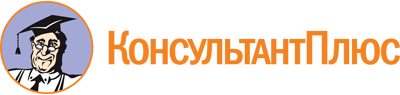 Закон Тульской области от 01.04.2013 N 1890-ЗТО
(ред. от 29.09.2022)
"Об уполномоченном по защите прав предпринимателей в Тульской области"
(принят Тульской областной Думой 28.03.2013)Документ предоставлен КонсультантПлюс

www.consultant.ru

Дата сохранения: 17.12.2022
 1 апреля 2013 годаN 1890-ЗТОСписок изменяющих документов(в ред. Законов Тульской областиот 27.06.2013 N 1965-ЗТО, от 09.12.2013 N 2036-ЗТО,от 31.01.2014 N 2054-ЗТО, от 31.01.2014 N 2060-ЗТО,от 30.09.2014 N 2175-ЗТО, от 13.07.2015 N 2324-ЗТО, от 26.02.2016 N 11-ЗТО,от 20.07.2021 N 61-ЗТО, от 29.09.2022 N 90-ЗТО)Председатель Тульскойобластной ДумыИ.В.ПАНЧЕНКОГубернаторТульской областиВ.С.ГРУЗДЕВ